APPLICATION FORM_________________________________________________________________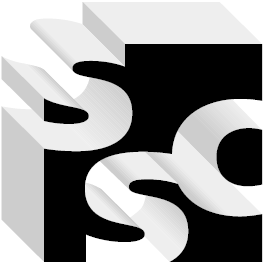 Please PrintName:_____________________________________________________________________________Address:___________________________________________________________________________City:____________________________________ Postal Code:_______________________________Tel:______________________ Cel:_______________________ E-mail:________________________Please note your volunteer interests, skills or resources which you are willing to contribute to the organization:Phone Tree ______________________________ Social Committee___________________________________Mailing __________________________________ Public Relations ___________________________________EXHIBITION AGREEMENT (If application is accepted)All works must be ‘for sale’. Sales commission is 30% of the posted retail price. The SSC will absorb the 2% bank fee for credit card purchases. If the exhibited work is sold within 30 days after the show has ended, the Artist agrees that it be sold at the published price in the exhibition, and that the same terms apply. Referrals and commissions for the Artist that take place through the SSC are subject to 30% commission. The gallery does not add HST to the posted sale price. HST is the responsibility of the Artist. Published prices do not include HST.WAIVER (If application is accepted))I consent to exhibit my work at the Canadian Sculpture Centre on the understanding that the SSC/CSC does not carry any responsibility of insuring Artwork during transit or on display; nor does the SSC/CSC carry the responsibility of liability insurance in the event of an accident or injury involving Artwork displayed on its premises. I absolve the SSC/CSC, any of its officers, agents, representatives and employees for any claims or responsibility in respect to damage to the Artwork in the course of handling or displaying the Artwork not withstanding, that such damage may have been contributed to or occasioned, solely or partly, by the negligence of the aforementioned. Please be advised that every precaution will be taken in handling all artworks during installation.I acknowledge that I am the owner of the entered work(s); that the Sculptors Society of Canada and the Canadian Sculpture Centre has the right to exhibit them from ______________ and that the SSC/CSC has the right to use the photographic or digital reproductions of these work(s) for publicity, promotional, and documentation purposes.Artist’s Signature                                                                                                                            Date